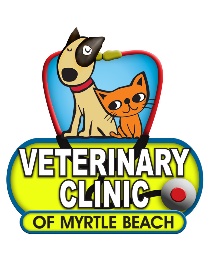 Welcome!CLIENT INFORMATIONName: ____________________________________________________________Street Address: _____________________________________________________Street Address 2nd line: _______________________________________________City: _________________________________		State: ___________ 	       Zip: _____________Primary Contact Phone: ___________________________	 Cell	 Home		Email Address: ______________________________________________Secondary Contact Name: ____________________________________ 	Phone: ____________________How did you learn about our hospital?: _____________________________________________________Total number of pets at household (Specify by type):  Cat: ______        Dog: _______	Other: _______Primary reason for visit: _________________________________________________________________PET INFORMATIONName: _______________________________________		 Cat	 Dog	 Other ____________Sex:  Female	 Male		Neutered/Spayed:  Yes      No	 Birthdate/Age:_____________Breed: ____________________		Color: _____________________Does your pet have a Microchip?   Yes	      No 	What age was your pet obtained: ___________List all medications your pet is currently on: _________________________________________________AuthorizationI hearby authorize the veterinarian to examine, prescribe for, or treat the above described pet.  I am responsible for all charges incurred in the care of my pet.  I also understand that all professional fees are due at the time services are rendered.Signature of client responsible for pet: _______________________________________	Date: ________